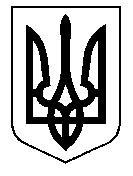 У К Р А Ї Н А Кам’янсько-Дніпровська міська радаКам’янсько-Дніпровського району Запорізької областіТридцять восьма сесія восьмого скликанняР І Ш Е Н Н Я14 липня 2020 року         м.Кам’янка-Дніпровська                   № 25 Про внесення поправки в цільове призначення земельної ділянки по вул. Каховська, 240, м. Кам’янка-Дніпровська       Керуючись ст.26 Закону України «Про місцеве самоврядування в Україні» та ст.121 Земельного кодексу України, розглянувши заяву вх. № 544/05-18 від 02.07.2020 року спадкоємця Плющ Валентини Федорівни після померлої Фадєєвої Парасковії Іванівни про приведення державного акту на право приватної власності на землю для розвитку особистого підсобного господарства серія ЗП, зареєстрованого від 23.02.1995 року у відповідність до діючого законодавства та внесення поправки в цільове призначення земельної ділянки по вул. Каховська, 240, м. Кам’янка-Дніпровська, враховуючи рекомендації  постійної комісії з питань регулювання земельних відносин та охорони навколишнього середовища, подані документи, міська радаВИРІШИЛА:       Внести поправку в цільове призначення земельної ділянки по                   вул. Каховська, 240, м. Кам’янка-Дніпровська загальною площею 0,1100 га, в тому числі:- 0,1000 га - для будівництва і обслуговування житлового будинку, господарських будівель і споруд (присадибна ділянка);-  0,0100 га  -  для ведення особистого селянського господарстваз подальшою реєстрацією права власності на земельні ділянки, у зв’язку з оформленням спадщини гр-кою Плющ Валентиною Федорівною після померлої Фадєєвої Парасковії Іванівни. Секретар міської ради 					   	                Дмитро ТЯГУН